COMITÉ DE REDACCIÓN AMPLIADOGinebra, 6 y 7 de enero de 2016Revisión parcial de las directrices de examen del rábano y el rábano negro
(documento TG/63/7-TG/64/)Documento preparado por un experto de Alemania

Descargo de responsabilidad:  el presente documento no constituye 
un documento de política u orientación de la UPOV	En su cuadragésima novena sesión, celebrada en Angers (Francia) del 15 al 19 de junio de 2015, el Grupo de Trabajo Técnico sobre Hortalizas (TWV) examinó una revisión parcial de las directrices de examen del rábano y el rábano negro, conforme a los documentos TG/63/7-TG/64/7 y TWV/49/25 “Partial Revision of the Test Guidelines for Radish; Black Radish (Document TG/63/7-TG/64/7)” y propuso revisar dichas directrices según se expone a continuación (véase el párrafo 104 del documento TWV/49/32 “Report”):Añadir el carácter 22 “Rábano: color de la piel del extremo del tallo” a los caracteres de agrupamiento que figuran en el capítulo 5.3Sustituir el carácter 23 “Raíz no engrosada: color” por el carácter 22 “Rábano: color de la piel del extremo del tallo” del cuestionario técnico, sección 5 “Caracteres de la variedad que se deben indicar”	Los cambios propuestos se indican a continuación como texto sombreado y subrayado (inserción) y tachado (eliminación).Añadido propuesto del carácter 22 “Rábano: color de la piel del extremo del tallo” a los caracteres de agrupamiento que figuran en el capítulo 5.35.3	Se ha acordado la utilidad de los siguientes caracteres de agrupamiento:a)	Únicamente variedades tipo-N: Ploidía (carácter 1)b)	Únicamente variedades tipo-N: Hoja: longitud (carácter 3)c)	Únicamente variedades tipo-S: Hoja: longitud (carácter 4)d)	Limbo:  número de lóbulos (carácter 8)e)	Peciolo:  pigmentación antociánica (carácter 10)f)	Únicamente variedades tipo-N: Rábano: longitud (carácter 13)g)	Únicamente variedades tipo-S: Rábano: longitud (carácter 14)h)	Únicamente variedades tipo-N: Rábano: diámetro (carácter 15)i)	Únicamente variedades tipo-S: Rábano: diámetro (carácter 16)j)	Rábano: forma (carácter 17)k)	Rábano: número de colores de la piel (excluida la raíz no engrosada) (carácter 21)(l)	Rábano: color de la piel del extremo del tallo (carácter 22) (lm)	Únicamente variedades con rábano: Número de colores de la piel: dos: Rábano: extensión del color blanco desde el extremo no grueso de la raíz (carácter 25)(mn)	Época de madurez para cosecha (carácter 28)Sustitución propuesta del carácter 23 “Raíz no engrosada:  color” por el carácter 22 “Rábano:  color de la piel del extremo del tallo” en la sección 5 del Cuestionario Técnico “Caracteres de la variedad que se deben indicar”[Fin del documento]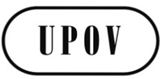 STC-EDC/Jan16/7ORIGINAL:  InglésFECHA:  30 de octubre de 2015UNIÓN INTERNACIONAL PARA LA PROTECCIÓN DE LAS OBTENCIONES VEGETALESUNIÓN INTERNACIONAL PARA LA PROTECCIÓN DE LAS OBTENCIONES VEGETALESUNIÓN INTERNACIONAL PARA LA PROTECCIÓN DE LAS OBTENCIONES VEGETALESGinebraGinebraGinebraCUESTIONARIO TÉCNICOCUESTIONARIO TÉCNICOCUESTIONARIO TÉCNICOPágina{x} de {y}Número de referenciaNúmero de referenciaNúmero de referencia5.	Caracteres de la variedad que se deben indicar (el número entre paréntesis indica el carácter correspondiente en las directrices de examen;  especifíquese la nota apropiada).5.	Caracteres de la variedad que se deben indicar (el número entre paréntesis indica el carácter correspondiente en las directrices de examen;  especifíquese la nota apropiada).5.	Caracteres de la variedad que se deben indicar (el número entre paréntesis indica el carácter correspondiente en las directrices de examen;  especifíquese la nota apropiada).5.	Caracteres de la variedad que se deben indicar (el número entre paréntesis indica el carácter correspondiente en las directrices de examen;  especifíquese la nota apropiada).5.	Caracteres de la variedad que se deben indicar (el número entre paréntesis indica el carácter correspondiente en las directrices de examen;  especifíquese la nota apropiada).5.	Caracteres de la variedad que se deben indicar (el número entre paréntesis indica el carácter correspondiente en las directrices de examen;  especifíquese la nota apropiada).5.	Caracteres de la variedad que se deben indicar (el número entre paréntesis indica el carácter correspondiente en las directrices de examen;  especifíquese la nota apropiada).CaracteresCaracteresCaracteresVariedades ejemploNotaNota[…][…][…]5.11
(21)Rábano:  número de colores de la piel (excluida la raíz no engrosada)Rábano:  número de colores de la piel (excluida la raíz no engrosada)Rábano:  número de colores de la piel (excluida la raíz no engrosada)unounounoCerise (S), 
Minowase Summer Cross No. 3 (N), 
Saxa 2 (S)1 [  ]1 [  ]dosdosdosAkasuji (N), Bamba (S), 
Flamboyant 2 (S), 
Murasakizukin (N)2 [  ]2 [  ]5.12
(23)Raíz no engrosada:  colorRaíz no engrosada:  colorRaíz no engrosada:  colorblancoblancoblancoMinowase Summer Cross No. 3 (N), 1 [  ]1 [  ]blanco amarillentoblanco amarillentoblanco amarillentoMiura (N)2 [  ]2 [  ]amarilloamarilloamarilloGold Star (S)3 [  ]3 [  ]marrónmarrónmarrón4 [  ]4 [  ]verde claroverde claroverde claroKazafukarami (N)5 [  ]5 [  ]verde medioverde medioverde medio6 [  ]6 [  ]verde oscuroverde oscuroverde oscuro7 [  ]7 [  ]rosarosarosaKoshin (N)8 [  ]8 [  ]rojo rosa oscurorojo rosa oscurorojo rosa oscuro9 [  ]9 [  ]rojorojorojoBenizonochunaga (N)10 [  ]10 [  ]púrpurapúrpurapúrpuraKaraineaka (N)11 [  ]11 [  ]violetavioletavioleta12 [  ]12 [  ]negronegronegroKuromaru (N)13 [  ]13 [  ]CaracteresCaracteresCaracteresVariedades ejemploNotaNota5.12
(22)Rábano: color de la piel del extremo del talloRábano: color de la piel del extremo del talloRábano: color de la piel del extremo del talloblancoblancoblancoMinowase Summer Cross No. 3 (N), Rex (S)1 [  ]1 [  ]blanco amarillentoblanco amarillentoblanco amarillentoMiura (N)2 [  ]2 [  ]amarilloamarilloamarilloGold Star (S)3 [  ]3 [  ]marrónmarrónmarrón4 [  ]4 [  ]verde claroverde claroverde claroMiyashige Nagabuto (N), Oshin (N)5 [  ]5 [  ]verde medioverde medioverde medioNezumi (N) 6 [  ]6 [  ]verde oscuroverde oscuroverde oscuroAonaga (N), Kazafu karami (N)7 [  ]7 [  ]rosarosarosaDe cinq semaines rose 3 (S)8 [  ]8 [  ]rojo rosa oscurorojo rosa oscurorojo rosa oscuroOstergruß rosa 2 (S)9 [  ]9 [  ]rojorojorojoBenigeshou (N)10 [  ]10 [  ]púrpurapúrpurapúrpuraKaraineaka (N), 11 [  ]11 [  ]violetavioletavioletaHilds blauer Herbst und Winter (S), 
Violet de Gournay (S)12 [  ]12 [  ]negronegronegroKuromaru (N), 
Noir gros rond d’hiver (N)13 [  ]13 [  ][…][…][…]